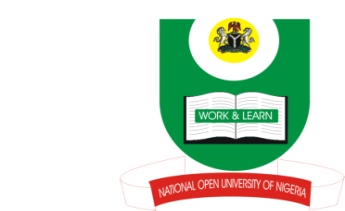 NATIONAL OPEN UNIVERSITY OF NIGERIA14-16 AHMADU BELLO WAY, VICTORIA ISLAND, LAGOSSCHOOL OF ARTS AND SOCIAL SCIENCESJUNE/JULY 2013 EXAMINATIONCOURSE CODE: CTH 771COURSE TITLE: RESEARCH METHODTIME ALLOWED: 2HRSINSTRUCTIONS: ANSWER QUESTION ONE AND ANY OTHER TWO IN SECTION B. (SECTION A CARRIES 30 MARKS, WHILE SECTION B CARRIES 20 MARKS EACH)SECTION A1 Demonstrate your understanding of historical researchSection B2. List the content of a research proposal and discuss the first three  items that should appear in your proposal in their order of appearance.3. (a) What is hypothesis  (b) List four sources of hypothesis.4. List the format of an acceptable project5. Arrange the following items in the manner in which they ought to appear in the Reference Section of your work.1. Name of Book: My Likes and DislikesYear of Publication: 1996Author: Ike NdunaguPublisher: Nigerian Press2. Name of Article: The Rise of Terrorism in NigeriaYear of Publication: 2010Journal Name: UJAHAuthor: Miracle AjahJournal Volume: 18Pages: 55 - 73